Great Lakes Environmental Festival April 21-22, 2023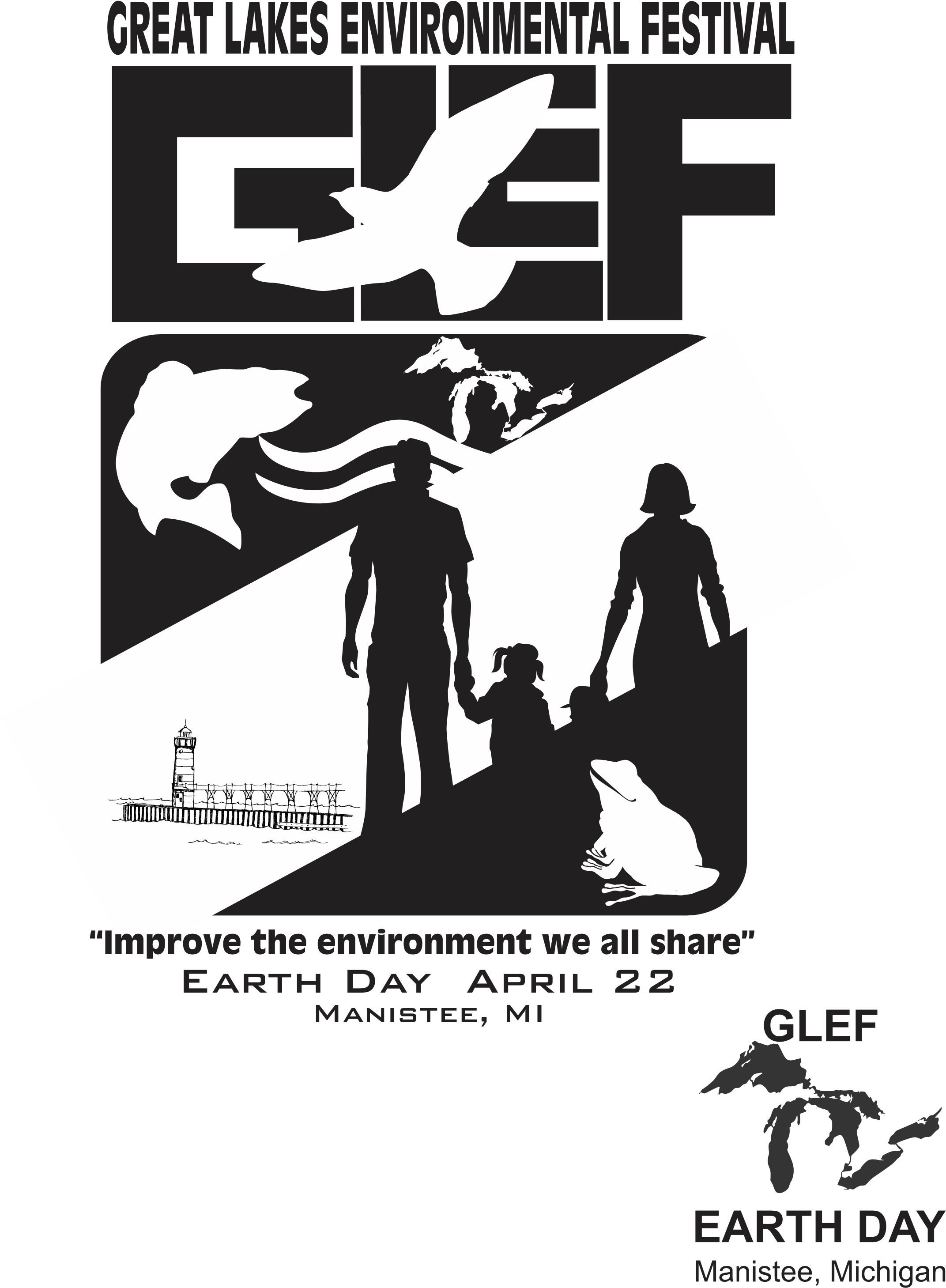 GLEF is a 501(c)3.Location Manistee, MichiganManistee is a city in the U.S. state of Michigan located on Lake Michigan.  The name "Manistee" is from an Ojibwe word first applied to the principal river of the county. The derivation is not certain, but it may be from ministigweyaa, "river with islands at its mouth." Other sources claim that it was an Ojibwe term meaning "spirit of the woods."This is multi day annual festival is scheduled during Earth Day week. Earth Day is an annual event celebrated around the world on April 22 to demonstrate support for environmental protection. First celebrated in 1970, it now includes events coordinated globally by the Earth Day Network in more than 193 countries.Meeting Minutes: March 19, 2023 at 7:00 Zoom Meeting In attendance via Zoom were:Stephanie Baiyasi		stephaniebaiyasi@yahoo.com	989-450-6110Ziggy Kozicki			zigpsych@sbcglobal.net		989-450-1451John Helge			Johnmhelge@gmail.com	616-915-2403Judy Cunningham		jpc4466@gmail.com		231-794-0005Shirley Madden			gspmadden@gmail.com		313-478-5347Gary Madden			genie42br@gmail.com		313-478-6250Lee Trucks			ltrucks@jackpine.com  		231-510-6785Ramona DeGeorgio-Venegas	mona_degeorgio@yahoo.com	231-690-6197Excused:Emily McGaffigan	eemcgaffigan@gmail.com		231-655-1742 Peggy Raddatz		peg.raddatz@gmail.comAl Frye			alfrye55@gmail.com 3-14-23 meeting minutes corrected and approved (Stephanie 1st, Judy-2nd). The approved version of the minutes will be sent with these minutes.Old BusinessSchedule for GLEF 2023 is just about set. A few spots open for speakers.Assignments have been given. Update Vision and Mission Statement. THE VISION OF THIS ORGANIZATION IS TO "IMPROVE THE ENVIRONMENT WE ALL SHARE." THE MISSION IS TO "PROVIDE AWARENESS THAT LEADS TO ACTION BY PEOPLE TO BETTER MANAGE THE ENVIRONMENT". ESTABLISHED IN 2008 THE GREAT LAKES ENVIRONMENTAL FESTIVAL (GLEF) PURPOSE IS TO PROMOTE COMMUNITY ACTIVITIES, MEDIA, AND DISPLAYS TO INVOLVE THE PUBLIC ESPECIALLY STUDENTS AND EDUCATORS IN ENVIORONMENTAL STEWARDSHIP. THE FESTIVAL IS EXPECTED TO INSPIRE OTHER PEOPLE TO THINK ABOUT ECOLOGY AND THE VALUE OF NATURAL RESOURCES OF THE GREAT LAKES REGION.Web Page The web site GLEF.us is now the official connection for people to see planned events, volunteer and to donate to GLEF. Facebook Downtown Manistee has posted the GLEF schedule https://www.facebook.com/downtownmanistee/posts/People can join Facebook and follow GLEF at https://www.facebook.com/GR8FESTIVAL/New Business/Discussion April 8 – Beach clean-up on 1st Street at 11am. There will be a Lake MI section , a Manistee river section and river walk. Volunteers should show up. Volunteer and encourage people at this event to support GLEF. Dial-A-Ride was discussed $52/hr * 7 hrs = $364 total cost. Decision to use still in deliberation.Coffee and donuts not required for event. John Helge to ask for $500 donation from MeijerJohn Helge will cover cost of Wagoner Center ($200), Gary will try to work this price down during his meeting with Wagoner people.John Helge to follow up on art teacher display of student work at WSCCJohn Helge is talking with science teachers.John Helge’s Unitarian Church is Obama’s Church which promotes open service and they will host April 23 morning service.Ziggy has two student posters about environment to display at WSCC. Three student video are submitted.  Yard signs to promote Earth Day discussed; we could also sell these at EXPO ($10 or $15 donation?) Use JackpineExtra GLEF shirts from 2022 will be for sale at event. Flyers to Dublin store were discussed. Ramona will reach out to Teachers in Brethren and Dublin store.Gary discussed video of Ann Arbor family home. @nd half of video is OK, but having the owners speak via ZOOM would be better. Gary will connect. Microplastics with John = good; master’s degree in Env. ScienceGary offered weekend at his rental (450 ft2) as a “door prize” for a donation ($5 minimum)Coffee and donuts? Groups decided to NIXGary to talk to Coast Guard Commander who will receive Guardian of Lakes Award Gary to talk with Coast Guard about River Rescue Details Letters to editor – we need these to be sent! Multiple options include Northern Express, Senior Moments, Bulletin Board NewsJudy to write to editor – “add to bulletin board”Gary to write to Senior Moments Manistee Green ?Northern Express?Shirley will write to Fresh WaterManistee Visitors Bureau visited by Ziggy and they are closed.Ziggy has contacted Manistee library and bookstore left flyers about Earth Day. Ziggy spoke with Connie the CFO at WSCC who took flyers and is going to promote WSCC involvement in 2023 event. She thinks this event is a good fit for the students and faculty. Ziggy Left message for WSCC Student Government for EmilyZiggy spoke to MESC and they are aware of the event.Flyers have been distributed to River Street Merchants by Ziggy Big Al’s now has 500 Pizza Box GLEF Flyers to distributeFlyers for Family Fare delivered by Ziggy. They will not stuff labels in bags. Ziggy will talk to TV/Radio media this week. Ziggy and Stephanie ordering Guardian of the Great Lakes Award for Manistee Coast Guard and Little River Band of Ottawa Indians. Ziggy has contacted and has secured the following locations for bead distribution:Bell Sprouts Children’s Resale Christen 231-655-9770Port City Organics Kaylee 231-398-3060UP North Collection Luke Coye 231-655-9538Nails on River Street Tina 231 398-2685Alex Doucetts Fine Bedding & Northern Spirits 231-233-1155CC Jewelers Sarah 231-723-4313Glicks Becky and Shelly 231-723-1105Gold and Silver Exchange Nicki 231-299-5363Manistee Public Library Maple Street (231) 723-2519Ramona – beads to match color. String given to string up beads. Ramona to have people call John regarding bead need (Vogue, Bookstore, Library). Northern Spirit – sells beads and can order along with drawstring bags. Ramona will teach volunteers how to make wrist bracelet. Shelly Doyen at Ideal Kitchen 231-398-9895 will place our mini GLEF flyers in customer bags. Ziggy will deliver to her 100. Ramona to do photos. Someone else will help Shirley at Registration. Registration slips need to be created to capture names of attendees. Bags from Dem elections will be used. GLEF Registration Table will be at WSCC – to collect name and contact information from publicGLEF Welcome Table at Wagoner Center and they will be directed to WSCCInsurance for Wagoner exhibit not necessary Helge.Ziggy will discuss liability insurance issue with GLEF attorney.Shirley will follow-up on city/county resolutionShirley will follow-up on kid movie to confirm showing of Lorax. Saturday Morning,Shirley will check on cost of making a Earth Day banner.Volunteers will start 1 hour before each event on 4.21.& 4.22.Gary to research about yard signs for community and to sell at Earth Day by Jack Pine Chamber – Gary will check to put GLEF on Chamber websiteMark Miller, Dylan Walker are supportive and excited about GLEFZiggy is exploring social media promotions.North Channel Brewery – Sat 6pm to debrief gathering following events on Earth Day being developed by ZiggyZiggy and Stephanie will make visit to TV 9 & 10 Ziggy and Stephanie are making media appearances as available. Gary and Shirley are making contact with NPR Interlochen Electric vehicle rally still being planned. Shirley gathering coupons from local business to distribute.Name Tags are for GLEF volunteers.  Liquor Store across from WSCC reminded me not to park in their parking lot.The Ideal Kitchen Shelly Doyen 231-398-9895 would like to be involved in 2024 event. We need volunteers. Should we take shirt and sign orders at event? Everyone involved needs to share flyer and GLEF news with people in their immediate circle. Do we want to consider a silent auction to raise funds?  Do you know of any business people who would like to become sponsors? Next scheduled Zoom meeting Sun. March 26, 7:00 PM